       UNIT 1	     MY HOBBIESPHONETICS Put the words in the correct column depending on the spelling of the letter(s) in bold.occasion, world, girl, answer, heard, mother, birth, around, neighbour, work, early, upon, parent, learn, expert, singer, nature, sunburn, collect, shirt, monopoly, hurt, carrot, doctor, word, dirtyChoose the word that has the underlined part pronounced differently from the others.VOCABULARY AND GRAMMARLook at the pictures and name the activities.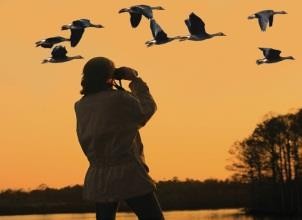 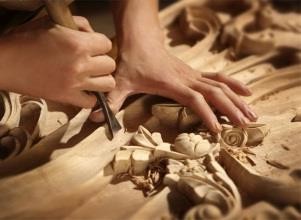 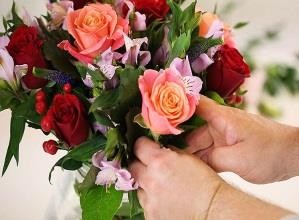 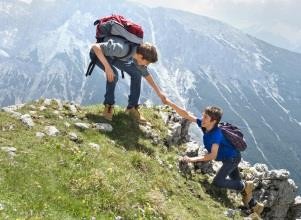 1.  	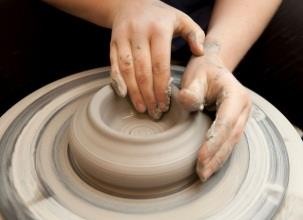 5.  	2. 	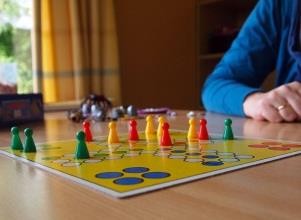 6. 	3.  	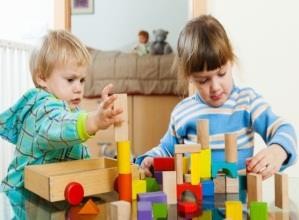 7.  	4. 	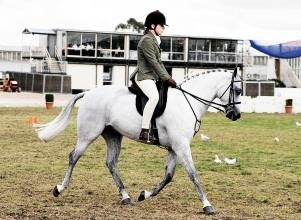 8. 	Complete the sentences with the words from the box.She usually goes 	with her friends in the pool near her school.Sarah likes 	. She plants lots of flowers and vegetables in her home garden.Every weekend, I go 	in my uncle‟s boat, or just off the shoreline.In later years, he took up 	as a hobby. He drew watercolour landscapes.My hobby is listening to 	. It can help relax my mind.I have recently started a new hobby – collecting _ 	.Most people take 	and post them on their social networking accounts.Carving 	is a great hobby that can make you happier.Put the words into the correct column.PLAY:	 GO:	 DO:	 COLLECT:	 WATCH: 	Put the verbs in brackets into the Present Simple.I 	(not visit) my parents very often. 	(Mai/ go) to school every day? ~ No, she (go) 	to school from Monday to Friday.The teachers at our school 	(give) us lots of homework.My brother 	(play) tennis, but he 	(not like) it.How often 	(they/ go) jogging?We(not study) 	chemistry because it 	(be) difficult. 	(your parents/ watch) TV every night?Mark‟s class 	(do) sport on Monday and Wednesday.Children often 	(use) a computer for school work.Mike 	(usually/ not play) computer games during the week.Complete the following sentences with will or won’t and a verb from the box.Wait a minute, please. The concert 	soon.When 	humans 	on the Red Planet?OK. At 5 o‟clock we 	you outside the shopping centre.They probably 	me the job. I had a terrible interview.I‟m sorry about losing that book. I 	you another one next week. 	you 	me when you get the news?If it doesn‟t rain tomorrow, we 	our umbrellas.Turn on your laptop tonight. We 	_ a little bit.I 	them here again, whatever you say.I think people 	CDs in 20 years‟ time.Put the verbs in brackets into the Present Simple or Future Simple.I 	(listen) to music in my free time.It often (rain) 	in the summer.Do you think that he 	(recognise) me?We 	(not want) to see that film because it looks boring.What time 	the film 	(begin)?I promise that I 	(not be) late for school again.Simon usually 	(do) his homework and 	(watch) TV at the same time.The students 	(plant) some flowers in the schoolyard tomorrow.Nam and Vinh 	(play) volleyball three times a week.The train 	(leave) at 6 o‟clock in the morning.Complete the sentences, using the -ing form of the verbs in the box.Do you fancy 	out this evening?I like 	tennis at the weekend.Jim enjoys 	photos of himself and his friends.Ann‟s father doesn‟t like 	ice hockey on TV.My mother hates 	, so we eat out every often.Do you like 	pottery?She dislikes 	her room every day.My niece loves 	adventure books.I can‟t stand 	for buses in the rain.They detest 	, so they usually travel by train or coach.Complete the sentences with the correct form of the verbs in brackets.Would you mind 	(watch) my bag for a few minutes?I enjoy _ 	(listen) to music while I‟m doing the cooking.He wants 	_ (buy) a new computer game.I‟d like 	(speak) to Mr Davis, please. Is he there?Please avoid 	(make) silly mistakes in this exercise.The children would love 	(eat) French fries.She really loves 	(work) with children.We tried 	(call) you but your mobile was off.They intend 	(build) houses on the school playing fields.I can‟t stand 	(do) the washing up.Choose the correct verb form or tense.I‟m told you are ill. I hope you 	better again.will feel	b. feel	c. are feeling	d. don‟t feelWe were getting tired, so we stopped 	lunch.have	b. having	c. to have	d. for having 	you 	to school every morning?Does ... walk	b. Do ... walk	c. Will... walk	D. Are ... walkingHe enjoys 	cycling at the weekend.to go	b. going	c. goes	d. goYou needn‟t wear your coat. It 	cold today.will be	b. won‟t be	c. doesn‟t be	d. isWe 	swimming because it‟s fun and good exercise.like	b. are liking	c. will like	d. likedMy grandparents don‟t like 	in the city because it‟s noisy and crowded.live	b. lived	c. living	d. to livingFire needs oxygen to burn. It 	without oxygen.burn	b. burns	c. don‟t burn	d. doesn‟t burnHow much time do you spend 	the Internet per day?surf	b. to surf	c. surfing	d. to be surfingI don‟t mind 	a DVD, but I prefer 	to the cinema.to watch - to go	b. watching – go	c. to watch – going	d. watching – to goFill in each blank with a suitable preposition.Hi, everyone. Welcome 	my house!Is there anything good 	television tonight?What do you like doing _ 	your free time?He takes photographs 	a hobby.Will you take 	making pottery in the future?He is interested 	_ collecting toy cars. It‟s his favourite hobby. 	weekends, we usually go fishing in the river.My cousin always gives me gifts 	special occasions.SPEAKING Write questions for the underlined parts.1.  A: 	B: My hobby is photography.2.  A:   	B: I started my hobby five years ago.3.  A:   	B: I enjoy my hobby because I think it‟s creative.4.  A:   	B: I spend two hours a day on my hobby.5.  A:   	B: Jim usually plays volleyball in his free time.6.  A:   	B: He plays volleyball three times a week.7.  A:   	B: He often plays volleyball at the court near his school. 8.  A:   	B: He likes to play volleyball with his friends.Put the dialogue into the correct order. 	  Thanks. What else do you do in your free time? 	  I like basketball, too. Shall we play together this Saturday morning? 	  I really like painting. 	  Yeah, what kinds of hobby do you have?_1_ Hey there! 	  I‟m going to the judo club. 	  Oh, that‟s really cool! 	  Hey, what are you going? 	  How creative you are! 	  I also swim and play basketball. 	  You do judo? 	  Sounds great! 	  Yeah, I‟m a black belt of judo.READING Fill in each blank with a word from the box.Collecting (1) 		is my favourite hobby. I started my hobby five years ago. Thefirst item in my (2) 			is a book about Doraemon. And now I have a lot of books of all (3) 	comics, children‟s, history, science, detective, adventure, etc.Whenever  I find an  interesting book  I buy it (4) 		. I usually buy books in the bookstores (5) 	my school and my house. Sometimes my relatives and my friends give  me books  as a  gift. I (6) 		my books into different categories and put each category in one corner of my bookshelf with a (7) _ 	tag on it. It takes all my free time to keep everything (8) 		and dusted. It keeps me amused for hours, too.Read the text carefully, then decide whether the following statements are true (T) or false (F).Our life would be hard without rest and recreation. And people have many different ideas of how to spend their free time. If you enjoy doing a thing or activity in your free time, then you have a hobby. A hobby is an activity, interest, enthusiasm, or pastime that is undertaken for pleasure or relaxation, done during one‟s own time. A person‟s hobbies depend on his age, character and personal interests. An interesting thing to one person can be boring to another. That‟s why some people prefer reading, cooking, knitting, collecting, playing a musical instrument, photography or playing computer games while others prefer dancing, travelling, camping or sports.A hobby is anything that you enjoy doing in your free time.Different people have the same hobbies.A hobby can provide us with relaxation.Your hobby may be changed as you get older.One person‟s hobby may be a boring thing to another person.Playing sports is not a hobby.WRITINGArrange the words to make sentences.hobby/ you/ have/ any / do/?his/ do/ what/ your/ brother/ free/ does/ in/ time/?he/ summer/ in/ climbing/ goes/ mountain/ the/ usually/.friends/ monopoly/ enjoy/ I/ with/ playing/ my/?it/ boring/ because/ finds/ time/ models/ Jim/ takes/ lots of/ making/.you/ up/ will/ ice-skating/ future/ in/ take/ the/?Complete the second sentence so that it has the same meaning as the first one.What is your hobby?→  What hobby   	We all find painting interesting because it‟s a creative activity.→  We all think   	His hobby is collecting toy cars.→  He collects   	It isn‟t necessary to finish the work today.→  You don‟t   	When did you start your hobby?→  How long   	It took me three hours to make this pottery jug.→  I spent  	My father likes to do gardening at the weekend.→  My father enjoys    	Why don‟t we go swimming this afternoon?→  What about  	TEST FOR UNIT 1Choose the word whose underlined part is pronounced differently from the others.Match the word(s) in A with the rest in B to make a complete sentence.AModel makingEggshell carvingReadingSewingWoodcarvingMountaineeringBis actually a part of the craft of decorating eggs.needs a pattern, a needle and threads.is the process of cutting a piece of wood to make decorative objects.means making very small replicas of real objects.is the sport or activity of climbing mountains.develops your imagination and widens your knowledge.Choose the best answer a, b, c, or d to complete the sentence.My father can make beautiful pieces of art 	empty eggshells.of	b. from	c. in	d. intoWhy don‟t you take 	a new hobby?up	b. in	c. over	d. afterCollecting cars is a(n) 	hobby. It costs a lot of money.interesting	b. cheap	c. expensive	d. unusualMore people are 	birds today than ever before.seeing	b. looking	c. hearing	d. watchingDo you enjoy 	board games?play	b. to play	c. playing	d. playedBe careful not to drop it; it‟s very 	.unique	b. fragile	c. difficult	d. unusualSam and I 	the same hobby. We both like playing computer games.share	b. play	c. do	d. workI hope he‟ll teach me 	to do eggshell carving.what	b. where	c. how	d. when 	have you had your hobby? ~ For three years.How much	b. How long	c. How often	d. When„I think model making is an expensive hobby.‟ „ 	it‟s incredibly cheap.‟You‟re right	b. Certainly	c. No matter	d. Not at allComplete the sentences with the correct form or tense of the verb play, go, do or collect.He 	tennis with his father every Sunday.We 	camping in Dam Sen Park next Saturday. 	you 	coins some day in the future?Do you want 	a jigsaw puzzle with me?I enjoy 	cycling at the weekend.My uncle 	karate when he was young.The children 	volleyball on the beach at the moment.When I‟m waiting for the train, I usually 	_ crosswords.She dislikes 	chess because she finds it boring.I 	books since I was ten years old.Supply the correct form of the words in brackets.Rossie has a large 	(collect)of dolls.A 	is someone who enjoys watching birds. (birdwatch)My sister‟s hobby is 	.She took a lot of nice photos. (photo)I find woodcarving 	because it‟s a creative activity. (interest) 	eggshells are unique gifts for family and friends. (carve)A hobby is an 	that you do for pleasure. (act)I think collecting glass bottles is 	. (usual)Susan is very 	and she paints very well. (create)There is one mistake in each sentence. Underline and correct the mistake.Nam is my classmates. He watches TV every night.I think collecting stamps are interesting.My dad cooks very good. He loves preparing meals for our family.	 	I enjoy to ride my bike to school.We usually go in a small lake out of the city at weekends.Do you still play football next year?We like doing fishing because it is relaxing.Do you think bird-watching interesting?Match the questions with the answer.Will you go swimming tomorrow?Does your mother like watching films on TV?What do you think about windsurfing?Will you take up carving eggshells someday?Why do you find making models boring?What are your hobbies?When did your brother start painting?Does she have any difficult hobby?Choose the word which best fits each gap.I think it is dangerous.Nope, I have another plan.Maybe. I find it really interesting.Yes, she enjoys mountain biking.No, she loves going to the cinema.About three years ago.Because it takes too much time.Swimming and playing chess.Many people (1) 	_ crafting with paper. The materials are readily available and don‟t cost much; and no super special talents is needed. Anyone (2) 	be a paper crafter.There are many different paper craft techniques. Origami is one of ancient techniques developed in Japan where squares of paper are (3) 		and formed into various objects such as  flowers,  animals,  and  boxes. Card (4) 	is also a favourite paper craft technique. Birthday cards are the most popular greeting cards, followed by Christmas cards. Receiving a (5) 	card is a special gift, because of the time and effort someone spent making it. It lets the recipient know just how much you care (8) 	them.Read the text carefully, then answer the questions.My name‟s Susan. I have two favourite hobbies. My first hobby is reading. I started to do it when I was four years old. The first time I did it, I felt interested. So I kept reading. I enjoy reading because it can make me relaxed and calm. Moreover, it can give me an imagination, so I can write books in the future. I can learn the different cultures and customs of other countries in the world, too.My second hobby is gardening. I have made a small garden and planted many beds of flowers. In the spring season, my garden is full of beautiful flowers. I have a separate plot for vegetables – carrots, potatoes, etc. In the evening, I water the plants and remove the weeds. I love sitting in my garden and reading my books. It is very pleasant to be there!What are Susan‟s hobbies?When did she start reading?How did she feel when she first read a book?Why does she enjoy reading?What has she planted in her garden?When does she water plants?Write sentences, using the cues given.I/ enjoy/ play / sports/ because/ it/ good/ healthyour children/ go/ camp/every summer holiday?I/ think/ photography/ can/ expensive hobbymy cousin/ give/ me/ book/ gift/ next birthdayhe/ find/ mountain climbing/ dangerous/ so/ he/ not take/ itI/ hope/ the future/ he/ teach/ me/ how/ do/ eggshell carving                                       ĐÁP ÁNUNIT 1PHONETICS I.	/ǝ/:occasion, answer, mother, around, neighbour, upon, parent, singer, nature, collect, monopoly, carrot, doctor/ɜː/: world, girl, heard, birth, work, early, learn, expert, sunburn, shirt, hurt, word, dirtyII. 1. d	2. c	3. b	4. a	5. cVOCABULARY AND GRAMMAR1. bird-watching	2. carving wood	3. arranging flowers 4. mountain climbing5. making pottery	6. playing board games  7. making models	8. horse-riding1. swimming	2. gardening	3. fishing	4. painting5. music	6. model cars	7. photos	8. eggshellsPLAY:	football, chess, tennis, board games, sportsGO:	skating, camping, swimming, jogging, cycling DO:	crossword, gardening, gymnastics, judo, aerobics COLLECT: dolls, badges, stamps, coins, booksWATCH:	cartoons, films, television, game shows1. don‟t visit	2. Does Mai go - goes3. give	4. plays - doesn‟t like5. do they go	6. don‟t study - is7. Do your parents watch	8. does9. use	10. doesn‟t usually playSPEAKING 1.What is your hobby?2.When did you start your hobby? 3.Why do you enjoy your hobby?4.How many hours a day do you spend on your hobby? 5.What does Jim usually do in his free time?    6.How often does he play volleyball? 7.Where does he often play volleyball?             8.Who does he like to play volleyball with?- Hey there!Hey, what are you going?I‟m going to the judo club.You do judo?Yeah, I‟m a black belt of judo.Oh, that‟s really cool!Yeah, what kinds of hobby do you have?I really like painting.How creative you are!Thanks. What else do you do in your free time?I also swim and play basketball.I like basketball, too. Shall we play together this Saturday morning?Sounds great!E. WRITING 1. Do you have any hobby?What does your brother do in his free time?He usually goes mountain climbing in the summer.I enjoy playing monopoly with my friends.Jim finds making models boring because it takes lots of time. 6.Will you take up ice-skating in the future?1. What hobby do you have?2.We all think painting is interesting because it‟s a creative activity. 3.He collects toy cars as a hobby.4.You don‟t need to finish the work today. 5.How long have you had your hobby?6. I spent three hours making this pottery jug.7. My father enjoys doing gardening at the weekend. 8.What about going swimming this afternoon. TEST FOR UNIT 1 VI. 1.classmates → classmate	2. are → is3. good →well	4. to ride → riding5. in →to	6. Do → Will7. doing → going	8. think → findVII.1. b	2. e	3. a	4. c	5. g	6. h	7. f	8. dVIII.1. a	2. c	3. b	4. a	5. c	6. d1. Her hobbies are reading and gardening.She started reading when she was four years old.She felt interested when she first read a book.She enjoys reading because it can make her relaxed and calm.She has planted flowers, vegetables, carrots, potatoes, etc. in her garden.She waters plants in the evening.1. I enjoy playing sports because it‟s good for my health.Do your children go camping every summer holiday?I think photography can be an expensive hobby.My cousin will give me a book as a gift on my next birthday. 5.He finds mountain climbing dangerous so he doesn‟t take it up.         6. I hope that in the future he will teach me how to do eggshell carving./ə//з:/1. a. potteryb. flowerc. silentd. service2. a. girlb. expertc. opend. burn3. a. sentenceb. worldc. pictured. dangerous4. a. surfingb. collectc. concertd. melody5. a. worstb. learnc. controld. dessertphotosfishingeggshellsmusicgardeningpaintingmodel carsswimmingskatingcampingfootballswimmingstampsbadgesgymnasticschessgardeningbookscartoonscrosswordsportsjudoaerobicsjoggingdollsboard gamescoinsfilmstennistelevisioncyclinggame showskindsclassifybooksnearnamecollectioncleanimmediately1. a. excitingb. excellentc. experienced. expensive2. a. hobbyb. cyclec. byed. why3. a. potteryb. collectc. melodyd. monopoly4. a. heardb. birdc. worldd. picture5. a. bird-watchingb. childrenc. schoold. challenge1. a. enjoyb. decidec. wantd. learn2. a. mustb. shouldc. cand.will3. a. wrappedb. foldedc. tornd.taken4. a. makingb. doingc. changingd. receiving5. a. handmakeb. handmakingc. handmaded. making hand6. a. inb. onc. overd. aboutV. 1. will endV. 1. will end2. will... live2. will... live3. will meet3. will meet3. will meet4. won‟t offer4. won‟t offer4. won‟t offer5. will buy5. will buy6. Will... phone6. Will... phone7. won‟t take7. won‟t take7. won‟t take8. will chat8. will chat8. will chat9. will invite9. will invite10. won‟t use10. won‟t useVI. 1. listenVI. 1. listen2. rains2. rains3. will recognise3. will recognise3. will recognise4. don‟t want4. don‟t want4. don‟t want5. does... begin5. does... begin6. won‟t be6. won‟t be7. does - watches7. does - watches7. does - watches8. will plant8. will plant8. will plant9. play9. play10. leaves10. leavesVII. 1. goingVII. 1. going2. playing2. playing3. taking3. taking3. taking4. watching4. watching4. watching5. cooking5. cooking6. making6. making7. tidying7. tidying7. tidying8. reading8. reading8. reading9. waiting9. waiting10. flying10. flyingVIII. 1. watchingVIII. 1. watching2. listening2. listening3. to buy3. to buy3. to buy4. to speak4. to speak4. to speak5. making5. making6.to eat6.to eat7. working/ to work7. working/ to work7. working/ to work8. to call8. to call8. to call9. to build9. to build10. doing10. doingIX. 1. a2. c3. b4. b5. b6. a7. c8. d9. c10. dX. 1. to2. on3. in4. as5. up6. in7. At8. onD. READING 1. books5. near1. T	2. F2. collection6. classify3. T	4. T5. T3. kinds7. name6. F4. immediately8. cleanI.	1. b2. a3. a4. d5. cII. 1. d2. a3. f4. b5. c6. eIII.1. b2. a3. c4. d5. c6. b7. a8. c9. b10. dIV. 1. plays2. willgo2. willgo2. willgo3. Will... collect3. Will... collect4. to do5. going5. going5. going6. did7. areplaying7. areplaying7. areplaying8. do8. do9. playing10. have collected10. have collected10. have collectedV. 1. collectionV. 1. collection2. birdwatcher2. birdwatcher3. photography3. photography3. photography4. interesting4. interesting4. interesting5. Carved5. Carved6. activity6. activity7. unusual7. unusual7. unusual8. creative8. creative8. creative